Дополнительная образовательная программа Творческое объединение «Пресс-Центр»Целевая группа: дети 10-17 летСрок реализации: 68 часаСоставила: Посыпайло О.А.  2021г.Пояснительная запискаНаправленность программы - социально-педагогическая - направлена на развитие коммуникативных и интеллектуальных способностей учащихся, развитие лидерских качеств, организацию социализирующего досуга детей. Эта деятельность способствует социальной адаптации, гражданскому становления подрастающего поколения.Актуальность. Изменение информационной структуры общества требует нового подхода к формам работы с детьми. Получили новое развитие средства информации: глобальные компьютерные сети, телевидение, радио, мобильные телефонные сети, факсимильная связь. Новые информационные технологии должны стать инструментом для познания мира и осознания себя в нём, а не просто средством для получения удовольствия от компьютерных игр и «скачивания» тем для рефератов из Интернета.Деятельность обучающихся в рамках реализации данной программы направлена не только на совершенствование речевой деятельности и развитие творческих способностей ребёнка, но и главное - на создание продукта, имеющего значимость для других людей.Необходимо одновременно помогать начинающим в анализе и понимании устного и печатного слова, содействовать тому, чтобы они сами могли рассказать о происходящих событиях, высказаться о своём социальном, политическом окружении. Эти два аспекта теснейшим образом связаны и дополняют друг друга в программе «Пресс-Центр». Данная программа нацелена на совершенствование основных видов речевой деятельности в их единстве и взаимосвязи; подразумевает теоретическую и практическую подготовку.Новизна данной программы состоит в том, что она даёт возможность использовать навыки, полученные во время обучения основам журналистского мастерства, включая детей в систему средств массовой коммуникации общества. Умения и навыки, сформированные в ходе реализации программы, используются в практической деятельности: выпуске школьных газет, публикации на школьном сайтеи в группе, на уроках русского языка и литературы.Цель программы: развитие творческих способностей детей, формирование навыков  ориентирования в потоке информации, создание школьной информационной газеты.Задачи:Обучающие:• изучение основ журналистского творчества;• получение знаний и умений по созданию печатного издания;• освоение обучающимися знаний, умений и навыков информационно-компьютерных технологий.Развивающие:• развитие умений решать проблемы действительности совместными усилиями, выступая в разных социальных ролях;• развитие умений грамотного и свободного владения устной и письменной речью;• развитие навыков установления межпредметных связей.Воспитательные:• формирование личности журналиста как совокупности профессионально-творческих, индивидуально-психологических, духовно-нравственных и гражданских качеств;• организация диалога обучающихся со сверстниками, в том числе из других классов, со взрослыми;• формирование активной жизненной позиции, потребности в самообразовании, самовоспитании;• формирование эстетических навыков.Срок реализации, продолжительность образовательного процесса:Программа рассчитана на 1 год обучения.Занятия проводятся 2 раза в неделю, 68 часов в год.Принимаются все желающие, не имеющие противопоказаний по состоянию здоровья.Возраст обучающихся: от 10 до 17 летКоличество обучающихся в группе: 10 человекФормы организации учебной деятельности: групповая, индивидуальная, фронтальнаяФормы проведения занятий: лекции, семинары, практические работы, круглый стол, экскурсия, встречи с интересными людьми.Система занятий построена таким образом, чтобы на каждом занятии ребенок узнавал что-то новое, обогащая свой словарный запас, постигая лексическое многообразие и образность родного языка, приобрел навыки самостоятельной работы в различных жанрах публицистического стиля; научился писать заметки, статьи, репортажи.Планируемые  результатыЛичностные результаты освоения курса предполагают:- приобретение первичного опыта по формированию активной жизненной позиции в процессе подготовки выпусков газеты;- получение возможности проявлять инициативу в принятии решений;- понимание причин успеха/неуспеха практической журналистской деятельности;Метапредметные результаты освоения курса обеспечиваются познавательными и коммуникативными учебными действиями, а также межпредметными связями с литературой, русским языком, информатикой и отражают:- формирование умения планировать, контролировать и оценивать учебные действия в соответствии с поставленной задачей и условием её реализации;- продуктивное сотрудничество (общение, взаимодействие) со сверстниками при решении задач на занятиях;- умение осуществлять информационную, познавательную и практическую деятельность с использованием различных средств коммуникации.Предметные результаты отражают опыт учащихся в журналистской деятельности и в результате прохождения программы кружка «Пресс-Центр»школьники:- познакомятся с основными терминами журналистики;- приобретут первичные навыки работы с содержащейся в текстах информацией впроцессе чтения соответствующих возрасту научно-познавательных текстов,инструкций;- приобретут первоначальные навыки работы с ПК в процессе создания школьнойгазеты и школьных сайтов;- поймут сущность журналистской профессии как социальной, информационной,творческой, ее базовых характеристик, социальных ролей журналиста, качествличности, необходимых для ответственного выполнения профессиональныхфункций.К концу обучения ребенок будетзнать:•	о журналистике в целом,•	о том, что такое газета и ее основных рубриках,•	о том, как выпускается газета (сбор материала, написание статьи, редактирование, оформление).•	понятия, определения, термины по журналистике,•	особенности, связанные с выпуском газеты (выбор тем, расположение рубрик, написание статьи, подборка иллюстративного материала, редактирование),•	что такое газетная статья, основные жанры статьи (заметка, репортаж, публицистическая статья, интервью),•	особенности профессии журналиста (профессиональные качества, умения, возможности),•	основные специальности журналистской деятельности: репортер, корреспондент, комментатор, фотожурналист.уметь:•	определять основные специальности журналистской деятельности;•	определять основные качества журналиста;•	написать газетную статью в основных жанрах:-заметка о каком-либо культурном событии,-статья на нравственно-моральную тему,-репортаж о спортивном мероприятии,-интервью с интересным человеком,•	посетить различные внутришкольные мероприятия, провести встречу с интересным человеком в качестве журналиста с целью написания газетной статьи в жанрах заметки, интервью, репортаже,•	смоделировать и выпустить номер газеты творческой группой с распределением обязанностей на журналистов, иллюстраторов, фотокорреспондентов, редактора).•	умение работать со справочной литературой (словарями, энциклопедиями),Ожидаемый результат:Главным критерием достижения результата на протяжении всего периода обучения является подготовленный для публикации в школьной газете и на сайтах материал.Практическим выходом реализации программы является издание школьнойгазеты и ведение школьных сайтов (1 раз в 2 месяца).Формы подведения итогов реализации программыКонтроль степени реализации образовательной программы проводится в следующих формах:выпуск школьной газеты ,выпуск статей на школьных сайтах;создание, публикация и защита своих работ;участие в конкурсахТематический планСодержание программыТема 1. Вводное занятие: что такое школьная газета,чем газета отличается от сайта в интернете.Инструктаж по ТБ. Знакомство с целями, задачами курса, формами работы, требованиями.Игра по станциям «Серебряное перо»Тема 2. Структура газеты. Макет.Структура газеты. Макет. Ознакомление с понятиями «страница», «колонка», «рубрика», «заголовок», «тираж», «шрифт», «иллюстрации», «макетирование». Распределение ролей . Работа в редакторе Word.Практическая работа: создание макета номера газеты (на бумажном носителе).Тема 3. Заметка как один из газетных жанровЗаметка как один из газетных жанров, передающих информацию. Виды заметок: заметка – информация, заметка-благодарность, заметка-критика, заметка на обсуждение. Практическая работа: разбор видов заметок - работа с газетной продукцией в кружке. Работа со справочным материалом буклета «Заметка. Как её написать?» Оформление заметки на выбранную тему.Тема 4. Иллюстрация в газете.Теория: Роль и функция фотоиллюстраций в школьной газете. Фотокорреспондент. Что такое «композиция», «портрет», «пейзаж». Дизайн газеты. Понятие «компьютерная обработка фотографий и рисунков». Практическая работа: Формирование и закрепление умений и навыков работы с газетной иллюстрацией. Фотографирование объектов, просмотр работ, выбор более удачных. Самостоятельный подбор иллюстраций на выбранную тему для оформления газеты.Тема 5. Содержание и форма газеты и сайта.Размерные элементы: формат, объем, колонки. Большой, половинный, маленький, кратный, некратный форматы. Газетная полоса, газетная страница.Заметки на школьный сайт по текущим темам.Тема 6. Оформление газетыТип подачи материалов: динамичный, агрессивный, спокойный. Постоянные элементы газеты: заглавие газеты, страницы номе¬ра, текстовые материалы, заголовки, иллюстрации, разделитель¬ные средства, служебные детали (колонтитул, содержание, анонсы).Выпуск газеты №1.Представление газеты читателям на стенде «Школьная газета». Представление информации о выпуске газеты на школьном сайте.Тема 7. «Лицо» газетыИдейное содержание, миссия газеты. Тип и графическая индивидуальность газеты. Название. Логотип. Формирующие признаки газеты: территория распространения, издатель или учредитель, конъюнктура рынка, цели и задачи распространения. Издательская марка.Практическая работа. Придумать графическую индивидуальность газеты. Название логотип.Заметки на школьный сайт по текущим темамТема 8. Заголовки Цель заголовков. Виды заголовков. Основные требования к заголовкам. Шрифтовое их оформление. Форма заголовков и шапок. Сочетание шрифтов. Общий заголовок газеты. Варианты сложного оформления. ПодзаголовокПрактическая работа: Придумывание заголовков к заметкам, статьям с ориентировкой на содержание (творческая работа кружковцев). Заметки на школьный сайт по текущим темам.Тема 9. Текстовые выделенияАбзац. Фразы. Возможности вариации шрифтов. Приемы выделения: бордюр, вводка, подчеркивание, рамки, линейки. Гладкий, компактный наборы. Оттеночный, декоративный шрифты. «Игра шрифтов». Емкость шрифта. Контраст. Применение орнаментов и инициалов. Набор в рамке.Тема 10. Верстка газетыТипы верстки: прямая, ломаная, смешанная, вертикальная, горизонтальная, перпендикулярная, симметричная, асимметричная.Заметки на школьный сайт по текущим темамТема 11. Газетное делоПовторение теоретического материала. Практическая работа. Выпуск школьных газетТема 12. Маркетинг газетыКалькуляция выпуска и тиража газеты. Предварительная и окончательная калькуляция. Реклама, ее виды и возможности использования в газете.Тема 13. Распространение газетыРазмещение газеты на школьном сайте, тиражирование для распространения по классам, оформление стенда «Пресс-центр»Контрольно-оценочные средстваУсловия реализации программыПрограмма реализуется при наличии:дидактического материала (наглядного, методической, специальной литературы, набора упражнений, тренингов, игр);материально-технического обеспечения (компьютера, сканера, принтера, цифровой камеры, канцелярские принадлежности (бумага для печати, ватманы, фломастеры, маркеры, стикеры).Практическая направленность обучения программы заключается:в приобщении старшеклассников к изучению научной и специальной литературы;в вовлечении обучающихся в активную познавательную деятельность с применением приобретенных профессиональных знаний на практике;в освоении программы Word или других текстовых редакторов, в которых верстаются школьные газеты или журнал.Список литературыОсновная литература1. Лазутина Г.В. Основы творческой деятельности журналиста. М., 2001.2. Основы творческой деятельности журналиста. Под ред. С.Г. Корконосенко. СПб., 2000.3. Тертычный А.А. Жанры периодической печати: Учебное пособие. М., 2000.Дополнительная литература1. Горохов В.М. Основы журналистского мастерства. М., 1989.2. Грабельников А.А. Средства массовой информации постсоветской России. М., 1996.3. Искусство разговаривать и получать информацию: Хрестоматия. М., 1993. 303 с.4. Методы журналистского творчества; под ред.Горохова В.М. М., 1982.5. Мастерство журналиста; Под ред. В.М.Горохова и В.Д.Пельта. М., 1977. 263 с.Профессиональная этика журналиста: Документы и справочные материалы. – М.: Галерия, 2002.– 472 с.6. Система средств массовой информации России: Учебное пособие для вузов / Под ред. Я. Н. Засурского. – М.: Аспект пресс, 2001. – 159 с.7. Елена Вовк. “Школьная стенгазета и издательские технологии в школе / Вкладка в “БШ” №13, 15, 16. 2004 год8. Педагогическая лоция. Издательство в учебном заведении / Специальное приложение к журналу “Лицейское и гимназическое образование” 2004/2005 уч. год9. А.И. Сенокосов г. Екатеринбург. Методическая газета для учителей информатики “Информатика” № 5 (510) 2006 г.10. Прохоров Е.П. Введение в теорию журналистики: Учебное пособие. М.: Изд-во МГУ, 1995.11. Телевизионная журналистика: Учебник/Ред. коллегия Г.В. Кузнецов, В.Л. Цвик, А.Я. Юровский. М.: Изд-во МГУ, 199412. Закон Российской Федерации “О средствах массовой информации”.13. Федотов М.А. Правовые основы журналистики. – М.Ресурсы ИнтернетаСагман С. Microsoft Office 2000. – М.:ДМК Пресс, 2002. – 672 с.: ил. (Серия “Самоучитель).Тайц А.М., Тайц А.А. Самоучитель Adobe Photoshop 7. – СПб.: БХВ-Петербург, 2003. – 688 с.: ил.Гурский Ю., Гурская И., Жвалевский А. Компьютерная графика: Photoshop CS, CorelDraw 12, Illustrator CS. Трюки и эффекты (+СВ). – СПб.: Питер, 2004. – 812 с.: ил. – (Серия “Трюки и эффекты”.Разработки учителей, опубликованные в Фестивале педагогических идей “Открытый урок” на сайте WWW:http://www.1september.ruПриложениеДидактические игры1 группа игр - средней сложности развивает умения и навыки составления текста и ихредактирования.«Пиши правильно». Обучаемым предлагается текст с ошибками (речевыми,лексическими), которые следует исправить.«Граница». Обучаемым предлагается текст, который требуется разбить напредложения и абзацы.«Перифраз». Обучаемым предлагается текст, в котором требуется заменитьповторяющиеся слова, перестроить фразу, сказать то же самое, но по-другому.«Вот – синоним, вот – антоним». Обучаемым предлагается слова, к которым следуетподобрать синонимы и антонимы.Красивыйсинонимы антонимыПрекрасный, пригожий, божественный,великолепный, пленительный, живописный,шикарный, ослепительный, манящий,гламурный, неписаный, бесподобный и т.д.Уродливый, ужасный, безобразный,страшный, мерзкий, гадкий,отвратительный, некрасивый, кошмарный,неприятный, удручающий.Завести специальные словарики синонимов и антонимов. Их полезность ребята оценятпри написании газетных статей.«Замена». Обучаемым предлагается текст, в котором требуется заменитьповторяющиеся слова.«Разукрашка». Обучаемым предлагается текст, в котором вместо точек предлагаетсявставить или заменить слова, чтобы его содержание стало более ярким, полным,красивым.«Толковый словарь». Обучаемым предлагается объяснить значение слова, описатьситуации, в которых его можно или не следует употреблять.«Перевертыши». Популярная игра, смысл которой сводится к замене слов в известныхфразах(пословицах, поговорках, крылатых выражениях).Это не просто веселая, но иполезная игра, так как она учит школьника правильно понимать значение слова, преждечем подобрать к нему антоним, а также определить смысл и найти его в тарабарщине.« Логический ключ». Обучаемым предлагается текст с пропуском несколькихпредложений, который нарушает логическую связь. Нужно найти это место ивосстановить логику изложения (например, между причиной и следствием, хронологиейсюжета).«Пословице – пословице». Игра, в которой команды обмениваются пословицами. Этимдостигается эффект «накопления мудрых мыслей», который очень пригодится в умениидавать заголовки статьям, рубрикам, делать яркие и образные выводы и т.д.2 группа игр – повышенной сложности, развивает умения и навыки работы в разныхпублицистических жанрах. Помогает найти свой стиль изложения материала.«Эскиз». Обучаемым предлагается за время составить описание, состоящее изоговоренного минимума предложений: человека, помещения, события, факта.8«Знахарь». Обучаемым предлагается тема. За определенное количество времени импредлагается выбрать жанр будущей статьи, описательные средства. Свой выборученик должен обосновать, защитить.Прочитай текст. Закончи рассказПингвиненокНа скале стоял маленький пингвиненок и смотрел на море. У него ещё только вырослитри пушинки на голове и коротенький хвостик. Он смотрел, как плавали, ныряли,купались взрослые пингвины.Долго он так стоял и наблюдал. Страшно ему прыгать море. Наконец он подошел ккраю высокой скалы, закрыл глаза и …..- Представьте себе то, о чем прочитали в тексте и что случилось с пингвиненкомпотом.Слова для справок: бросился в низ, нырнул, вынырнул, закружился на месте, вскарабкалсяна камни, высох, горд, рад, искупался.Прочитай. Определи тип текста.Овраг.В нашем лесу есть глубокий овраг. Его склоны заросли высокой травой и кустарником.Попадаются здесь и большие малинники. А по дну оврага течет ручей, широкий идовольно глубокий. Через ручей перекинуто несколько бревенчатых мостов.Отредактируй текст. Обрати внимание на стиль.Звездная ночь.В 12 часов 10 минут ночи мы с родителями вышли на прогулку. Мы намеривалисьполюбоваться красотой звездного летнего неба. Как прекрасно и таинственно звездноенебо! Как оно будит воображение! Я знаю много созвездий северного полушария и умеюих определять. По расположению Полярной звезды я легко нахожу северное направление.Прочитай сочинение. определи, раскрыта ли тема. Если нет, то постарайся сделатьэто.Велосипедная прогулка.Мы с папой поехали покататься на велосипедах. Я научился кататься несколько летназад. Сначала я сел на трехколесный велосипед. Потом ездил на двухколесном сроликами. Скоро мне сняли ролики и я поехал уже на двух колесах. Теперь я очень хорошоезжу на велосипедНайди в тексте повторяющуюся мысль.Отредактируй текст и запиши его в исправленном виде.Летнее ненастьеНа ясном небе собирались темные тучи. Подул резкий ветер. Умолкли голоса птиц.Небо темнело от собиравшихся туч. Начался проливной дождь. Засверкали яркиевспышки молний.Отредактируй. Замени повторяющиеся слова синонимами.Слышится легкий запах далекого костра. Легкий ветерок колышет листья деревьев.Легкий вечерний туман сгустился над полем. Вокруг царит легкий полумрак долгогоиюньского вечера. Легкую грусть навевает этот пейзаж.Отредактируй. Замени повторяющиеся слова синонимами.9Первые капли дождя падают на сухую землю бесшумно. с легким стуком падают они нажелезную крышу дома. Потом капли падают все чаще и чаще. И вот они уже падают,как сплошные потоки воды. Начинают падать и крупные градины. Градины падают наземлю и лежат, словно белые горошины.Раздели текст на части. Обозначь абзацы. Составь план.Морозным утром слышу: кто-то стучит настойчиво, неторопливо. Выхожу – никогонет. И снова все тот же стук. Выглядываю из окна. Снова никого, только воронынахохлившиеся на деревьях сидят. И опять «Стук, стук, стук». Наконец, из окна вижу:на крылечке топчется серая ворона и толстым клювом барабанит по ступенькам.Будто возмущается: «Что же так долго корм не выносят?» Одеваюсь и с ведром иду кящику, куда обычно ссыпают пищевые отходы. Высыпаю корм-отходы и иду к дому.Оборачиваюсь на вороний галдеж. Сильные вороны оттесняют от корма маленькихгалок. Между собою дерутся. Вижу: из-под сарая скачет ворона с перебитым крылом.Она его волочит по снегу. Пытается взлететь на ящик, а не может. И тогда села онавдали, распустила крылья, и, вытянув шею, серая разбойница издала громкий, жалобныйкрик. но никто из ворон ей не отозвался. И вдруг… к беспомощной птице подлетает скормом маленькая галочка. Опустилась возле неё, отдала пищу и за другой порциейулетела. Вот такие бывают чудеса в природе!Употреби слова в правильном значении.У Маши были вороные /черные локоны. Он держал под уздцы вороного /черного коня.Низкий /невысокий человек (неблагородный). Низкий / невысокий стул.У дяди Саши была бурая/ темно-коричневая борода. На поляне играли бурые / темнокоричневые медвежатаРекомендации при работе в жанре интервью.«Семь шагов к уверенности в себе»1. Дышите глубоко. Наполняя воздухом легкие, вы позволяете диафрагме управлятьвыходом воздуха при произнесении каждого слова.2. Следите за своими руками. Если вам мешают руки, сцепите их перед собой иливозьмите карандаш, записывайте. Приучайте себя забывать о них.3. Смотрите на собеседника. Попытайтесь забыть о себе, направив все усилия накоммуникацию.4. Следите за позой. Если вы стоите, не заплетайте ноги. Разговаривая ссобеседником сидя, запомните: самой удобной позой является неподвижная сперенесенным весом тела немного вперед. Тогда вы избавитесь от суетливых движений.5. Двигайтесь правильно. Ваши движения должны быть рассчитанными инеторопливыми, естественным образом вытекать из слов. Нервные и резкие движениямогут напугать собеседника.6. Говорите медленно. Не допускайте, чтобы скорость речи обгоняла скоростьмышления. Только в этом случае вы сумеете избежать «спотыкания» на словах7. Сосредоточьтесь и расслабьтесь. Так вы создадите спокойную идоброжелательную атмосферу интервью. Собеседник последует вашему примеру.10Помните! Хороший журналист – это хороший актер. Ведите себя так, как будто выуже обрели уверенность в себе. Со стороны, кажется, что вы лишь задаете вопросы. Насамом деле вы дирижируйте всем оркестром.Изучение способностей учащихМуниципальное казенное общеобразовательное  учреждение«Приютненский лицей им. И.Г. Карпенко»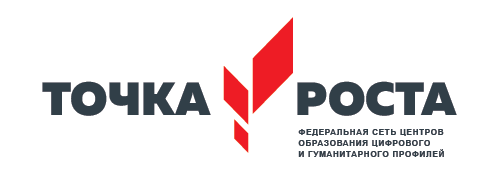 СогласованоРуководитель МО_____________/Очирова Ж.В./ФИОПротокол № ___от «__»__________20_г.СогласованоЗаместитель директора по НМР_____________/Чухлеб А.В./ФИО«__»____________20_г.УтверждаюДиректор лицея___________/Медведева О.П./ФИОПриказ № ___от «__»__________20_г.№п/пНаименование темыКоличество часов1Вводное занятие: что такое школьная газета,чем газета отличается от сайта в интернете12Структура газеты. Макет83Заметка как один из газетных жанров44Иллюстрация в газете86Содержание и форма газеты и сайта67Оформление газеты68«Лицо» газеты49Заголовки410Текстовые выделения212Верстка газеты413Газетное дело1514Маркетинг газеты415Распространение газеты2Итого68№Наименование темыВид контроляФорма контроляСрокипроведения1Вводное занятиеВводныйСобеседование,ТестированиеСентябрь2Технология разработки тематического рекламного буклета с помощью программы MicrosoftPublisher.РубежныйКонкурс творческих работЯнварь3Презентация собственного печатного изданияИтоговыйТворческийотчетМай